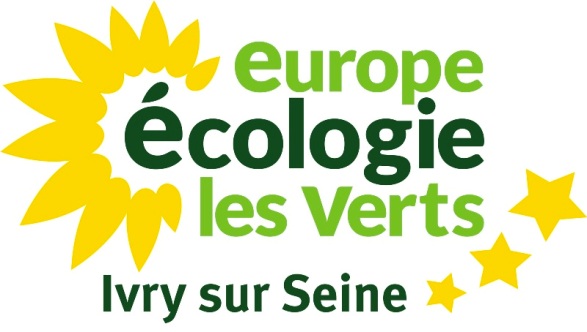 Conseil Municipal du jeudi 19 octobre 2017Vœu solidarité avec les RohingyasIntervention de Tariq Aït Amara, au nom du groupe EELVMonsieur le Maire,Mes cher-e-s collègues,Mesdames, Messieurs,Juste quelques mots pour vous présenter ce vœu.Depuis le 25 août, plusieurs centaines de milliers de Rohingyas se sont réfugiés au Bangladesh, fuyant les exactions de l’armée birmane.La situation de détresse humanitaire de la minorité Rohingya dans la province birmane de Rakhine est inacceptable. Victimes de violences de la part de l’armée régulière, sans protection ni reconnaissance de droits et de citoyenneté par les autorités birmanes, les Rohingyas sont  contraints à l’exil depuis plusieurs décennies.Pour rappel, la résolution adoptée au Parlement européen en juillet 2016 enjoint Aung San Suu Kyi, cheffe du parti majoritaire au pouvoir depuis novembre 2015 en Birmanie et – faut-il le rappeler – lauréate du prix Nobel de la Paix en 1991 , de « se servir de ses postes clés au sein du gouvernement » afin de « protéger les Rohingyas contre toute forme de discrimination » pour « mettre un terme à l'impunité pour les violations commises à l'encontre de cette minorité (…) l'une des plus persécutées de la planète ».De même, une lettre ouverte adressée le 29 décembre 2016 aux Nations Unies par 11 lauréat-es du prix Nobel de la Paix demande à Aung San Suu Kyi de prendre position contre la politique d’oppression et de déportation des Rohingyas et de faire la lumière sur les présomptions de crimes contre l’humanité commis par l’armée birmane.Enfin, la mission confiée en août 2016 par Aung San Suu Kyi à Kofi Annan, ancien secrétaire général de l'ONU, afin de « trouver des solutions durables aux problèmes complexes et délicats dans la province de Rakhine », a rendu un rapport le 24 août dernier préconisant la révision de la loi d’octobre 1982 sur la citoyenneté, pour « d’abolir les distinctions » existantes.Dans cette perspective, il nous apparaît qu’Ivry, ville messagère de la paix, doit manifester sa solidarité avec cette population en souffrance, à l’instar de Paris, qui a déposé un vœu en ce sens le 25 septembre dernier.Je vous remercie.